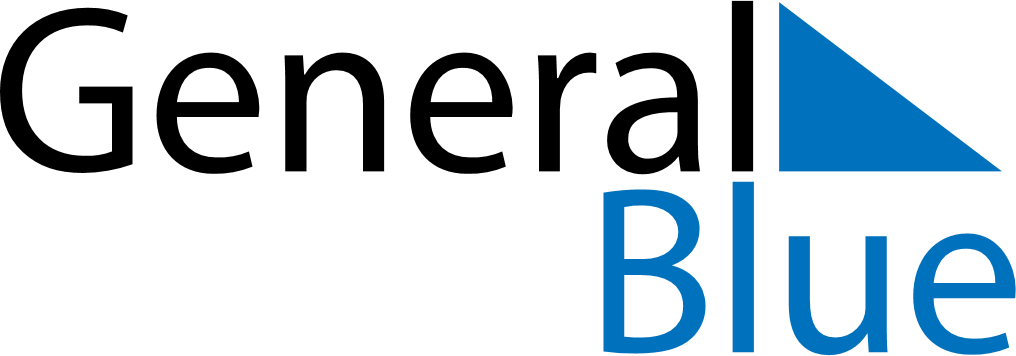 February 2028February 2028February 2028CameroonCameroonMondayTuesdayWednesdayThursdayFridaySaturdaySunday12345678910111213Youth Day1415161718192021222324252627End of Ramadan (Eid al-Fitr)2829